Guía de  Retroalimentación Cierre 1° Semestre 2020Lenguaje  y  Comunicación5° A – BContesta  en  tu  cuaderno, de  forma completa  y  tal  como  se  solicita, las  preguntas  que  se  presentan a  continuación.  TEXTO: BLANCA  NIEVES  Y  LOS  SIETE  ENANITOSAUTOR: Versión  Pepe PelayoPÁGINAS: 18 - 23OBJETIVOS  DE APRENDIZAJE:OA 4: Analizar aspectos relevantes de narraciones leídas para profundizar su comprensión: • interpretando el lenguaje figurado presente en el texto • expresando opiniones sobre las actitudes y acciones de los personajes y fundamentándolas con ejemplos del texto • determinando las consecuencias de hechos o acciones • describiendo el ambiente y las costumbres representadas en el texto • explicando las características físicas y sicológicas de los personajes que son relevantes para el desarrollo de la historia OA 14: Escribir creativamente narraciones (relatos de experiencias personales, noticias, cuentos, etc.) que: • tengan una estructura clara • utilicen conectores adecuados • incluyan descripciones y diálogo (si es pertinente) para desarrollar la trama, los personajes y el ambienteLocalizar información 1. ¿De qué se trata el cuento? ¿Quién es su personaje principal? _______________________________________________________________________________________________________________________________________________________________________________________________________________________________________________________________________________________________________________________________________________________________________________________________________________________________2. ¿En qué lugares sucede la historia? Describe uno de ellos._______________________________________________________________________________________________________________________________________________________________________________________________________________________________________________________________________________________________________________________________________________________________________________________________________________________________3.Completa  el  siguiente  cuadro con  a lo  menos dos  características físicas  y  dos  psicológicas  de    cada  personaje:Relacionar e interpretar información4. Explica cuál es la situación problemática o complicación que se presenta en este cuento _________________________________________________________________________________________________________________________________________________________________________________________________________________________________________________________¿Por qué esta situación llega a ser un problema para la protagonista? ________________________________________________________________________________________________________________________________________________________________________________________________________________________________________________¿Lo resuelve?, ¿de qué manera?________________________________________________________________________________________________________________________________________________________________________________________________________________________________________________5. Completa la siguiente línea de tiempo con las acciones que consideres más importantes del cuento “Blancanieves y los siete enanitos”.7. ¿Por qué consideraste estas acciones las más importantes del cuento? _________________________________________________________________________________________________________________________________________________________________________________________________________________________________________________________8. ¿Cómo se sentía Blancanieves al no tener un televisor en la casa de los enanos? _________________________________________________________________________________________________________________________________________________________________________________________________________________________________________________________Reflexionar sobre el texto9. ¿Qué te parece que Blancanieves haya convencido a un enano para que comprara un televisor?_________________________________________________________________________________________________________________________________________________________________________________________________________________________________________________________10. ¿Crees  que esta versión  del  cuento  es  graciosa? ¿Por  qué?____________________________________________________________________________________________________________________________________________________________________________________________________________________________________________________________________________________________________________________________________________Escribe  un  relato  o  historia  que le  haya  ocurrido  a  tu  familia  o  a  ti. Debes considerar  las siguientes  características:-Estructura  clara-Conectores  adecuados  a  tu  escrito-Descripciones  de  los personajes  que  participan  en  tu  historia.Diálogos entre  personajes.Ambiente  físico  y  psicológico  donde  ocurre la mayor parte  de  la  historia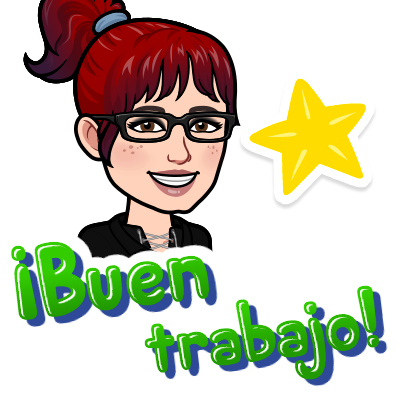 BLANCA NIEVESLA MADRASTRALOS ENANITOSEL PRINCIPESe  caracteriza por:Se  caracteriza por:Se  caracteriza por:Se caracteriza por:FísicaPsicológicaFísicaPsicológicaFísicaPsicológica FísicaPsicológicaAcción N°1Acción N°2Acción N°3Acción N°4Acción N°5Acción N°6